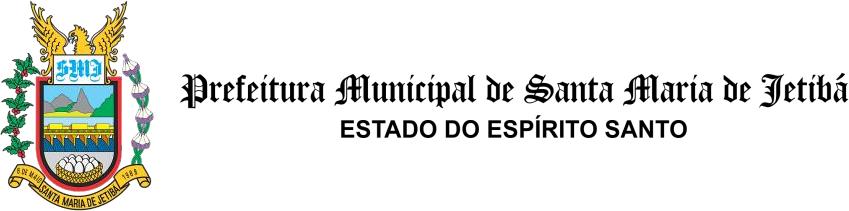 SECRETARIA DE MEIO AMBIENTERua Dalmácio Espíndula nº 115 - centro - Santa Maria de Jetibá - CEP 29645-000 Fone: (27) 3263-4824CHECKLIST DE SOLICITAÇÃO DE ANUÊNCIA MUNICIPALDEVERÁ CONTER CÓPIAS DOS SEGUINTES DOCUMENTOSCHECKLIST DE SOLICITAÇÃO DE ANUÊNCIA MUNICIPALDEVERÁ CONTER CÓPIAS DOS SEGUINTES DOCUMENTOSCHECKLIST DE SOLICITAÇÃO DE ANUÊNCIA MUNICIPALDEVERÁ CONTER CÓPIAS DOS SEGUINTES DOCUMENTOSPESSOA FÍSICAPESSOA FÍSICAPESSOA FÍSICA1ANEXO l (REQUERIMENTO DE ANUÊNCIA QUANTO AO USO E OCUPAÇÃO DE SOLO), Completamente preenchido e assinado;2ANEXO ll (DECLARAÇÃO DO REPRESENTANTE LEGAL/CONSULTOR), Completamente preenchido e assinado;3Cópia CPF, RG;4Cópia da Escritura do imóvel ou documento comprobatório da posse do imóvel;5Certidão Negativa de Débito Municipal;6Comprovante de pagamento da Taxa de Anuência;7Croqui de situação (quando couber);8Procuração em nome do consultor ambiental dando-lhe plenos poderes para o requerimentode anuência (quando o requerimento não for feito pelo próprio proprietário).PESSOA JURÍDICAPESSOA JURÍDICAPESSOA JURÍDICA1ANEXO l (REQUERIMENTO DE ANUÊNCIA QUANTO AO USO E OCUPAÇÃO DE SOLO), Completamente preenchido e assinado;2ANEXO ll (DECLARAÇÃO DO REPRESENTANTE LEGAL/CONSULTOR), Completamente preenchido e assinado;3Cópia do Contrato Social e as alterações que houver ou documento equivalente;4Cópia do CNPJ;5Cópia do CPF e RG do sócio administrador da empresa;6Cópia da Escritura do Terreno ou de documento que comprove a posse do imóvel;7Certidão Negativa de Débito Municipal;8Comprovante de pagamento da Taxa de Anuência;9Croqui de situação (quando couber);10Procuração em nome do consultor ambiental dando-lhe plenos poderes para o requerimentode anuência (quando o requerimento não for feito pelo próprio proprietário);